Law 1202014-2015Room 809Instructor: Mr. David Gopee			E-mail: davidg@nbed.nb.caStudent course information: jmh.nbed.nb.ca (teacher’s pages)Course Description: Law 120 introduces principles relating to the Canadian judicial system, criminal and civil law.  Its aim is to help students understand their rights and obligations in society.Course Objectives This course is designed to introduce students to basic law concepts and principles.  By reading the text, group work, research papers, attending lectures and preparing homework, students will develop the basic skills necessary to:Understand the development of Canadian Law practices.Understand their rights as Canadians.Demonstrate an understanding of roles of Law officials.Express how ethics are essential in Canadian law practices.Demonstrate reason, persuasive speech and research in Mock trials and case law.Course Materials: Law in Action text book.Other Materials: PowerPoints available through Teacher pages.Grading:	Unit Quizzes:10%Presentations and Projects: 15%Class participation/ discussion: 20%Mock trial: 15%Research paper: 10%Final Exam: 30%INSTRUCTOR NOTESKey for success: The law class involves a lot of discussion as we look into many past and current cases. It is expected that students participate in these discussions. The course will also include a visit to our local courtroom in order to get a better understanding of the roles of each court personnel. There will also be other guest speakers in the class that will help students to gain a deeper understanding as to jobs available within Law.SUMMARY OF LAW 120Unit # 1: The Foundation of Canada’s Legal SystemThe importance and necessity of LawsThe Evolution of LawOrigin of Canadian LawTypes of LawsFederal and Provincial CourtsDivision of PowersCreating New LawsThe Charter of Rights and FreedomsUnit # 2: Criminal Law 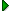 Criminalizing BehavioursElements of A Criminal OffenceRoles of Various Parties to and OffenceIndictable and Summary Conviction OffencesLegal ProcessOfficers of the CourtTrial ProceduresThe Jury SystemThe Rules of EvidenceSentancing, Prison and ParolesAppealsUnit # 3: Civil Law - Torts Distinguishing between Civil and Criminal LawCivil Court ProceduresFiling A Civil Action ClaimPre-trial ProceduresPleadingsThe TrialTortsRemedies for DamagesDefencesNegligenceNuisanceTrespassOccupier’s LiabilityEmployer’s LiabilityProduct LiabilityUnit # 4 - Family LawChanging Trends in the FamilyMarriageSeparation, Divorce and AnnulmentAdoptionCustodyUnit # 5 - Estate Law 